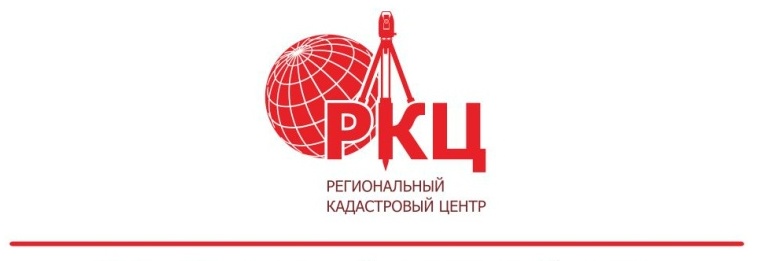 ООО «Региональный кадастровый центр»ВНЕСЕНИЕ ИЗМЕНЕНИЙ В ГЕНЕРАЛЬНЫЙ ПЛАН МУНИЦИПАЛЬНОГО ОБРАЗОВАНИЯГЕРАСИМОВСКИЙ СЕЛЬСОВЕТНОВОСЕРГИЕВСКОГО РАЙОНАОРЕНБУРГСКОЙ ОБЛАСТИТОМ 1ПОЛОЖЕНИЕ О ТЕРРИТОРИАЛЬНОМ ПЛАНИРОВАНИИСОСТАВ ГЕНЕРАЛЬНОГО ПЛАНАГенеральный план состоит из 2-х томов: «Материалы по обоснованию» (Том 1), «Положение о территориальном планировании» (Том 2).Генеральный план представляется в электронном виде. Проект разработан в программной среде ГИС «MapInfo» в составе электронных графических слоёв и связанной с ними атрибутивной базы данных.ПЕРЕЧЕНЬ ПРЕДСТАВЛЯЕМЫХ МАТЕРИАЛОВ:А. ТЕКСТОВЫЕ МАТЕРИАЛЫ- Том 1. Материалы по обоснованию - Том 2. Положение о территориальном планировании Б. ГРАФИЧЕСКИЕ МАТЕРИАЛЫ- Том 1. Материалы по обоснованию - Том 2. Положение о территориальном планировании Содержание 2 тома (часть А)1. ОБЩИЕ ПОЛОЖЕНИЯ	42. СВЕДЕНИЯ О ВИДАХ, НАЗНАЧЕНИИ И НАИМЕНОВАНИЯХ ПЛАНИРУЕМЫХ ДЛЯ РАЗМЕЩЕНИЯ ОБЪЕКТОВ МЕСТНОГО ЗНАЧЕНИЯ ПОСЕЛЕНИЯ, ГОРОДСКОГО ОКРУГА, ИХ ОСНОВНЫЕ ХАРАКТЕРИСТИКИ, ИХ МЕСТОПОЛОЖЕНИЕ (ДЛЯ ОБЪЕКТОВ МЕСТНОГО ЗНАЧЕНИЯ, НЕ ЯВЛЯЮЩИХСЯ ЛИНЕЙНЫМИ ОБЪЕКТАМИ, УКАЗЫВАЮТСЯ ФУНКЦИОНАЛЬНЫЕ ЗОНЫ), А ТАКЖЕ ХАРАКТЕРИСТИКИ ЗОН С ОСОБЫМИ УСЛОВИЯМИ ИСПОЛЬЗОВАНИЯ ТЕРРИТОРИЙ В СЛУЧАЕ, ЕСЛИ УСТАНОВЛЕНИЕ ТАКИХ ЗОН ТРЕБУЕТСЯ В СВЯЗИ С РАЗМЕЩЕНИЕМ ДАННЫХ ОБЪЕКТОВ	52.1 Объекты в экономической сфере	52.2 Объекты социальной сферы	62.3 Объекты транспортной инфраструктуры	62.4 Объекты инженерной инфраструктуры	62.5 Объекты утилизации и переработки бытовых и промышленных отходов	73. ПАРАМЕТРЫ ФУНКЦИОНАЛЬНЫХ ЗОН, А ТАКЖЕ СВЕДЕНИЯ О ПЛАНИРУЕМЫХ ДЛЯ РАЗМЕЩЕНИЯ В НИХ ОБЪЕКТАХ ФЕДЕРАЛЬНОГО ЗНАЧЕНИЯ, РЕГИОНАЛЬНОГО ЗНАЧЕНИЯ, ОБЪЕКТАХ МЕСТНОГО ЗНАЧЕНИЯ, ЗА ИСКЛЮЧЕНИЕМ ЛИНЕЙНЫХ ОБЪЕКТОВ.	73.1 Жилая зона	83.2 Общественно-деловая зона.	103.3 Зона рекреационного назначения.	113.4 Зоны сельскохозяйственного использования.	123.5 Зоны специального назначения.	163.6  Зона инженерной инфраструктуры.	173.6  Зона  транспортной инфраструктуры.	171 ТОМ. Часть Б (графические материалы)1. ОБЩИЕ ПОЛОЖЕНИЯРаботы по внесению изменений в генеральный план муниципального образования (далее МО) Курско-Васильевский сельсовет Северного района Оренбургской области выполняются по   заказу   администрации на основании Постановления администрации МО Герасимовский сельсовет Новосергиевского района Оренбургской области от 19.06.2023г №67-п: «О разработке проекта    внесения    изменений в генеральный план и правила землепользования и застройки МО Герасимовский сельсовет Новосергиевского района Оренбургской области», на основании Договора на выполнение работ.Внесение изменений в Генеральный план МО Герасимовский сельсовет Новосергиевского района является актуальной редакцией генерального плана, утвержденного от 26.09.2013 №32/1, разработанным в соответствии с Градостроительным кодексом Российской Федерации в действующих редакциях на июнь 2023 г.  Проект разработан с учётом ряда программ, реализуемых на территории области и Новосергиевского района.Причиной проведения работ по внесению изменений в генеральный план МО Герасимовский сельсовет является необходимость корректирования графической части градостроительной документации, а именно:Изменение  функциональной зоны производственного назначения на зону сельскохозяйственного назначения. Корректировка жилой, общественной, инженерной зоны с. Герасимовка. Приведение материалов в соответствие Приказу Министерства экономического развития РФ от 9 января 2018 г. № 10 "Об утверждении Требований к описанию и отображению в документах территориального планирования объектов федерального значения, объектов регионального значения, объектов местного значения»Проектные решения генерального плана муниципального образования Герасимовский сельсовет являются основанием для разработки документации по дальнейшей планировке территории поселения, а также территориальных и отраслевых схем размещения отдельных видов строительства, развития транспортной, инженерной и социальной инфраструктур, охраны окружающей среды.В генеральном плане определены следующие сроки его реализации:- расчётный срок генерального плана, на который рассчитаны все планируемые мероприятия генерального плана - до 2032г.;- период градостроительного прогноза, следующий за расчётным сроком генерального плана, на который определяются основные направления стратегии градостроительного развития поселения – до 2052года Этапы реализации генерального плана, их сроки определяются органами местного самоуправления муниципального образования исходя из складывающейся социально-экономической обстановки, финансовых возможностей местного бюджета, сроков и этапов реализации соответствующих федеральных и областных целевых программ в части, затрагивающей территорию поселения, приоритетных национальных проектов.2. СВЕДЕНИЯ О ВИДАХ, НАЗНАЧЕНИИ И НАИМЕНОВАНИЯХ ПЛАНИРУЕМЫХ ДЛЯ РАЗМЕЩЕНИЯ ОБЪЕКТОВ МЕСТНОГО ЗНАЧЕНИЯ ПОСЕЛЕНИЯ, ГОРОДСКОГО ОКРУГА, ИХ ОСНОВНЫЕ ХАРАКТЕРИСТИКИ, ИХ МЕСТОПОЛОЖЕНИЕ (ДЛЯ ОБЪЕКТОВ МЕСТНОГО ЗНАЧЕНИЯ, НЕ ЯВЛЯЮЩИХСЯ ЛИНЕЙНЫМИ ОБЪЕКТАМИ, УКАЗЫВАЮТСЯ ФУНКЦИОНАЛЬНЫЕ ЗОНЫ), А ТАКЖЕ ХАРАКТЕРИСТИКИ ЗОН С ОСОБЫМИ УСЛОВИЯМИ ИСПОЛЬЗОВАНИЯ ТЕРРИТОРИЙ В СЛУЧАЕ, ЕСЛИ УСТАНОВЛЕНИЕ ТАКИХ ЗОН ТРЕБУЕТСЯ В СВЯЗИ С РАЗМЕЩЕНИЕМ ДАННЫХ ОБЪЕКТОВ 2.1 Объекты в экономической сфереПроектом предлагается упорядочивание и развитие сельскохозяйственных территорий в восточной части села Герасимовка. Там сохраняется лесопильное производство (санитарно-защитная зона 100 м.), мельница (санитарно-защитная зона 100 м.), маслобойня (санитарно-защитная зона 100 м.), хранилища фруктов, овощей, зерна (санитарно-защитная зона 100 м.). Там же возможно дополнительное размещение производственных объектов 4-5 классов опасности (санитарно-защитная зона 50-100 м.).В западной части с. Герасимовка сохраняется свиноферма на 700 голов, возможно увеличение до 4 тыс. голов (санитарно-защитная зона 300 м.).Проектом предлагается:- приведение к нормативному расстоянию санитарно-защитных зон (далее СЗЗ)  животноводческого комплекса и СЗЗ скотомогильника восточнее села Герасимовка. Путем переноса некоторых объектов фермы на безопасное расстояние от жилья.  СЗЗ от животноводческого комплекса: от фермы крупного рогатого скота от 1200 до 2000 и до 6000 ското-мест для молодняка составляет 500м. Или проведение мероприятий по уменьшению СЗЗ.В СЗЗ от скотомогильника и свалки предлагается размещать производственные объекты, допустимые к размещению в данной зоне: гаражи по ремонту и тех. обслуживанию сельхозтехники и прочие объекты 3-5 классов опасности (санитарно-защитная зона 50-300 м.).. Определение более конкретного использование территории возможно на следующих стадиях проектирования.2.2 Объекты социальной сферыПроектом предлагается организация дополнительной дошкольной группы на базе существующей школы, которая расположена вблизи формируемого жилого района. Проектом планируется организация места отдыха, для жителей поселения, в центральной части села Герасимовка, на берегу озера. Там предлагается организовать пляж, кафе, с развитой инфраструктурой и объектами спортивного назначения.Организация зон с особыми условиями использования территорий от данных объектов не требуется. 2.3 Объекты транспортной инфраструктурыПроектом планируется:1. Реконструировать и привести в соответствии с ГОСТом поселковые дороги в населенных пунктах МО. 2.4 Объекты инженерной инфраструктурыВодоснабжение.Необходима разработка проектов зон санитарной охраны питьевых водоисточников и водопроводных сооружений,  оздоровление и  благоустройство зон санитарной охраны источников водоснабжения.Водоотведение.Проектом предложено строительство модульных систем (станций) глубокой очистки сточных вод в каждом микрорайоне села Герасимовка, которые могут устанавливать как на отдельные дома (коттеджи) так и на небольшие населенные пункты и коттеджные застройки. Модульные системы глубокой очистки сточных вод служат для очистки хозяйственно-бытовых и близких по составу к ним производственных сточных вод до показателей, соответствующих ПДК (предельно допустимая концентрация) вредных веществ сброса в водоемы рыбохозяйственного назначения. Санитарно-защитная зона определяется в зависимости от производительности данных систем и устанавливается в  соответствии СанПин 2.2.1/2.1.1.1200-03 «Санитарно-защитные зоны и санитарная классификация предприятий, сооружений и иных объектов»; СЗЗ модульных систем глубокой очистки составляет от 15 до 30 м.Решения схем водоотведения для населенных пунктов намечаются на последующей стадии проектирования. 2.5 Объекты утилизации и переработки бытовых и промышленных отходовТранспортировка и удаление твердых бытовых отходов из населенного пункта производить на свалку ТБО, которая сохраняется в существующем месте. Необходимо приведение действующей свалки в соответствии с требованиями действующего законодательства, организация участка компостирования ТБО. Санитарно-защитная зона от участка компостирования твердых бытовых отходов - 500 м.Скотомогильник также сохраняется в существующем месте. Устройство скотомогильников должно соответствовать ветеринарно-санитарным правилам сбора, утилизации и уничтожения биологических отходов. 3. ПАРАМЕТРЫ ФУНКЦИОНАЛЬНЫХ ЗОН, А ТАКЖЕ СВЕДЕНИЯ О ПЛАНИРУЕМЫХ ДЛЯ РАЗМЕЩЕНИЯ В НИХ ОБЪЕКТАХ ФЕДЕРАЛЬНОГО ЗНАЧЕНИЯ, РЕГИОНАЛЬНОГО ЗНАЧЕНИЯ, ОБЪЕКТАХ МЕСТНОГО ЗНАЧЕНИЯ, ЗА ИСКЛЮЧЕНИЕМ ЛИНЕЙНЫХ ОБЪЕКТОВ.Согласно схеме территориального планирования (далее СТП) Оренбургской области (Постановление правительства Оренбургской области №119-п от 01.03.2021 г.) планируемые объекты регионального значения отсутствуют. В настоящем генеральном плане выделены следующие функциональные зоны:- жилые зоны;- общественно-деловые зоны;- рекреационные зоны;- производственные зоны;- зоны сельскохозяйственного использования;- зоны специального назначения.3.1 Жилая зонаЖилые зоны предусматриваются в целях создания для населения удобной, здоровой и безопасной среды проживания. Объекты и виды деятельности, несоответствующие требованиям СП 42.13330.2011 «Градостроительство. Планировка и застройка городских и сельских поселений», не допускается размещать в жилых зонах.В состав жилых зон могут включаться:- зоны застройки индивидуальными жилыми домами (в том числе одноэтажными, мансардными, двухэтажными и трехэтажными); - зоны застройки малоэтажными жилыми домами (сблокированными и секционными до трех этажей включительно); - зоны застройки среднеэтажными жилыми домами; - зоны застройки многоэтажными жилыми домами; - зоны жилой застройки иных видов. В жилых зонах допускается размещение отдельно стоящих, встроенных или пристроенных объектов социального и коммунально-бытового назначения, торговли, здравоохранения, объектов дошкольного, начального общего и среднего (полного) общего образования, культовых зданий, стоянок автомобильного транспорта, иных объектов, связанных с проживанием граждан и не оказывающих негативного воздействия на окружающую среду. К жилым зонам относятся также территории садово-дачной застройки, расположенной в пределах границ населенного пункта.Для жителей многоквартирных жилых домов хозяйственные постройки для скота и птицы могут выделяться за пределами жилой зоны; при многоквартирных домах допускается устройство встроенных или отдельно стоящих коллективных подземных хранилищ сельскохозяйственных продуктов.Основные проектные предложения в решении жилищной проблемы:- проектом предлагается развитие жилищного строительства в селе Герасимовка (в южном направлении) в изменяемых границах населенного пункта. Планируется освоение порядка 20 га свободной территории, что достаточно  для прироста населения на расчетный и прогнозный период и переселения из зоны подтопления (около 50 участков). Площадь жилой зоны составит: в с. Герасимовка – 88 га; в х. Барышников – 8,1 га.Параметры застройки зон.Основные параметры жилых зон:	Тип застройки – усадебный.Этажность – до 3 этажей.Расстояния между жилыми зданиями, жилыми и общественными, следует принимать на основе расчетов инсоляции и освещенности в соответствии с требованиями, приведенными в СП 52.13330, а также в соответствии с требованиями глав 15-16 «Требования пожарной безопасности при градостроительной деятельности» раздела II «Требования пожарной безопасности при проектировании, строительстве и эксплуатации поселений и городских округов» Технического регламента о требованиях пожарной безопасности (Федеральный закон от 22 июля 2008 г. № 123-ФЗ). Бытовые разрывы между длинными сторонами жилых зданий высотой 2-3 этажа следует принимать не менее 15 м; между длинными сторонами и торцами этих же зданий с окнами из жилых комнат – не менее 10 м.  В районах усадебной и садово-дачной застройки расстояния от окон жилых помещений до стен дома и хозяйственных построек, расположенных на соседних участках, должны быть не менее 6 м., а расстояния до сарая для содержания скота и птицы – 10 м. Расстояние до границы участка должно быть от стены жилого дома 3 м., от хозяйственных построек – 1 м. Допускается блокировка жилых домов, а также хозяйственных построек на смежных приусадебных земельных участках по взаимному согласию домовладельцев с учетом противопожарных требований. Указанные нормы распространяются и на пристраиваемые к существующим жилым домам хозяйственные постройки. Расстояние от границ участков производственных объектов, размещаемых в общественно-деловых, до жилых и общественных зданий, а также до границ участков дошкольных и общеобразовательных учреждений, учреждений здравоохранения и отдыха следует принимать не менее 50 м. Размещаемые в пределах жилой зоны группы сараев должны содержать не более 30 блоков каждая. Сараи для скота и птицы следует предусматривать на расстоянии от окон жилых помещений дома не менее, м: одиночные или двойные - 10, до 8 блоков - 25, свыше 8 до 30 блоков - 50. Площадь застройки сблокированных сараев не должна превышать 800 кв.м. Расстояние от сараев для скота и птицы до шахтных колодцев должно быть не менее 20 м. Допускается пристройка хозяйственного сарая (в том числе для скота и птицы), гаража, бани, теплицы к усадебному дому с соблюдением требований санитарных и противопожарных норм. Предельные значения коэффициентов застройки и коэффициентов плотности застройки территории жилых зон принимается согласно правил землепользования и застройки. 3.2 Общественно-деловая зона. Общественно-деловые зоны предназначены для размещения объектов здравоохранения, культуры, торговли, общественного питания, социального и коммунально-бытового назначения, предпринимательской деятельности, объектов профессионального образования, административных учреждений, культовых зданий, стоянок автотранспорта, объектов делового, финансового назначения, иных объектов, связанных с обеспечением жизнедеятельности граждан. В перечень объектов недвижимости, разрешенных к размещению в общественно-деловых зонах, могут включаться жилые дома, гостиницы, подземные гаражи.Общественно-деловые зоны формируются как центры деловой, финансовой и общественной активности в центральной части села, на территориях, прилегающих к главным улицам и объектам массового посещения. Как описывалось в «материалах по обоснованию, в разделе современная градостроительная ситуация» село Герасимовка можно разбить на три микрорайона, в каждом из них находятся общественно-деловые объекты, прилегающие к главным улицам. Основной центр села, выполняющий функции поселкового значения, сохраняется в западной части населенного пункта, там расположены клуб, детский сад, административное здание. В юго-восточной части села общественно-деловая зона формируется в районе школы, там же строится храм; проектом предлагается организация детской дошкольной группы на базе школы, которая находится в зоне пешеходной доступности для центрального и юго-восточного (формируемого) района. Кроме того проектом выделяется общественно-деловая зона на въезде в населенный пункт для развития объектов торговли и бытового обслуживания. В центральном жилом массиве не выделяются из жилой зоны объекты торговли и ФАП.Предельные значения коэффициентов застройки и коэффициентов плотности застройки территории общественно-деловых зон принимается согласно правил землепользования и застройки. Предельные значения параметров земельных участков и разрешенного строительства в общественно-деловых зонах устанавливаются посредством подготовки проектов планировки территории и (или) проектов межевания территории.Площадь зоны составит: в с. Герасимовка –4.1 га.3.3 Зона рекреационного назначения. 1. В границах населенного пункта в состав зон рекреационного назначения могут включаться зоны в границах территорий, занятых лесами, скверами, парками, садами, прудами, озерами, водохранилищами, пляжами, также в границах иных территорий, используемых и предназначенных для отдыха, туризма, занятий физической культурой и спортом.В составе рекреационных зон могут быть отдельно выделены зоны садово-дачной застройки, если их использование носит сезонный характер и по степени благоустройства и инженерного оборудования они не могут быть отнесены к жилым зонам.На территории рекреационных зон не допускаются строительство новых и расширение действующих промышленных, коммунально-складских и других объектов, непосредственно не связанных с эксплуатацией объектов рекреационного, оздоровительного и природоохранного назначения. При размещении скверов и садов следует максимально сохранять участки с существующими насаждениями и водоемами.Озелененные территории общего пользования должны быть благоустроены и оборудованы малыми архитектурными формами: фонтанами и бассейнами, лестницами, пандусами, подпорными стенками, беседками, светильниками и др. Число светильников следует определять по нормам освещенности территорий.2. За границами населенных пунктов к зонам рекреационного назначения относятся земли, предназначенные и используемые для организации отдыха, туризма, физкультурно-оздоровительной и спортивной деятельности граждан, в том числе: пригородные зеленые зоны, леса (при наличии памятников, природных и лечебных ресурсов, курортных зон), городские леса и парки, охраняемые природные ландшафты, этнографические и усадебные парки, памятники садово-паркового искусства, охраняемые береговые линии, охраняемые речные системы, биологические станции, микрозаповедники и другие объекты.В состав зон рекреационного назначения входят земельные участки, на которых находятся дома отдыха, пансионаты, кемпинги, объекты физической культуры и спорта, туристические базы, стационарные и палаточные туристско-оздоровительные лагеря, дома рыболова и охотника, детские туристические станции, туристские парки, лесопарки, учебно-туристические тропы, трассы, детские и спортивные лагеря, другие аналогичные объекты.В границах села Герасимовка проектом выделяются рекреационные зоны вдоль озера (старицы реки Кинделя), данные территории подвержены подтоплению во время весеннего паводка и не пригодны под жилищное строительство. Проектом предлагается создание организованной зоны отдыха на озере (старицы р.Кинделя) в границах села Герасимовка, в центральной части. Там же предлагается строительство объектов спортивного назначения. Площадь рекреационной зоны в границах населенных пунктов составит 14.4 га.3.4 Зоны сельскохозяйственного использования.Территории сельскохозяйственного использования составляют основную часть территории МО вне границ населенных пунктов.Площадь зоны сельскохозяйственного использования в МО составит –12 387 га.В состав зон сельскохозяйственного использования могут включаться: - зоны сельскохозяйственных угодий – пашни, сенокосы, пастбища, залежи, земли, занятые многолетними насаждениями (садами, виноградниками и другими); - зоны, занятые объектами сельскохозяйственного назначения и предназначенные для ведения сельского хозяйства, дачного хозяйства, садоводства, личного подсобного хозяйства, развития объектов сельскохозяйственного назначения. В зоны, занятые объектами сельскохозяйственного назначения – зданиями, строениями, сооружениями, используемыми для производства, хранения и первичной обработки сельскохозяйственной продукции, входят также земли, занятые внутрихозяйственными дорогами, коммуникациями, древесно-кустарниковой растительностью, предназначенной для обеспечения защиты земель от воздействия негативных природных, антропогенных и техногенных воздействий, замкнутыми водоемами, и резервные земли для развития объектов сельскохозяйственного назначения.В границах населенных пунктов зоны сельскохозяйственного использования выделены в целях удовлетворения потребностей населения в выращивании фруктов и овощей, а также отдыха и предназначенные для ведения сельского хозяйства, дачного хозяйства, садоводства, развития объектов сельскохозяйственного назначения. Площадь зоны сельскохозяйственного использования в с.Герасимовка – 94,8 га; х. Барышников- 12,7 га.Зона включает территории всех предприятий основного и сопутствующего назначения со всеми их зданиями, сооружениями и коммуникациями. В состав могут включаться:- зоны размещения коммунальных и складских объектов, объектов жилищно-коммунального хозяйства, объектов транспорта, объектов оптовой торговли;- производственные зоны - зоны размещения производственных объектов с различными нормативами воздействия на окружающую среду, как правило, требующие устройства санитарно-защитных зон шириной более 50 м;- иные виды производственной, инженерной и транспортной инфраструктур.При размещении и реконструкции предприятий и других объектов на территории зоны следует предусматривать меры по обеспечению их безопасности в процессе эксплуатации, а также предусматривать в случае аварии на одном из предприятий защиту населения прилегающих районов от опасных воздействий и меры по обеспечению безопасности функционирования других предприятий. Степень опасности производственных и других объектов определяется в установленном законодательством порядке в соответствии с техническими регламентами.В пределах санитарно-защитных зон предприятий не допускается размещать жилые дома, гостиницы, общежития, садово-дачную застройку, дошкольные и общеобразовательные учреждения, учреждения здравоохранения и отдыха, спортивные сооружения, другие общественные здания, не связанные с обслуживанием производства. Территория санитарно-защитных зон не должна использоваться для рекреационных целей и производства сельскохозяйственной продукции.Оздоровительные, санитарно-гигиенические, строительные и другие мероприятия, связанные с охраной окружающей среды на прилегающей к предприятию загрязненной территории, включая благоустройство санитарно-защитных зон, осуществляются за счет предприятия, имеющего вредные выбросы.Функционально-планировочную организацию необходимо предусматривать в виде кварталов (в границах красных линий), в пределах которых размещаются основные и вспомогательные производства предприятий, с учетом санитарно-гигиенических и противопожарных требований к их размещению, грузооборота и видов транспорта, а также очередности строительства.Территория, занимаемая площадками промышленных предприятий и других производственных объектов, учреждениями и предприятиями обслуживания, должна составлять, как правило, не менее 60% всей территории промышленной зоны.Нормативный размер участка промышленного предприятия принимается равным отношению площади его застройки к показателю нормативной плотности застройки площадок промышленных предприятий в соответствии с СП 18.13330.При размещении предприятий и других объектов необходимо предусматривать меры по исключению загрязнения почв, поверхностных и подземных вод, поверхностных водосборов, водоемов и атмосферного воздуха с учетом требований СП 18.13330, а также положений об охране подземных вод.Размеры санитарно-защитных зон следует устанавливать с учетом требований СанПиН 2.2.1/2.1.1.1200. Достаточность ширины санитарно-защитной зоны следует подтверждать расчетами рассеивания в атмосферном воздухе вредных веществ, содержащихся в выбросах промышленных предприятий, в соответствии с методикой.Минимальную площадь озеленения санитарно-защитных зон следует принимать в зависимость от ширины зоны, %:    до  300 м ................................................. 60    св. 300 до 1000 м ......................................... 50    "  1000 "  3000 м ......................................... 40    "  3000 м ................................................. 20В санитарно-защитных зонах со стороны жилых и общественно-деловых зон необходимо предусматривать полосу древесно-кустарниковых насаждений шириной не менее 50 м, а при ширине зоны до 100 м - не менее 20 м.При организации сельскохозяйственного производства необходимо предусматривать меры по защите жилых и общественно-деловых зон от неблагоприятного влияния производственных комплексов, а также самих этих комплексов, если они связаны с производством пищевых продуктов, от загрязнений и вредных воздействий иных производств, транспортных и коммунальных сооружений. Меры по исключению загрязнения почв, поверхностных и подземных вод, поверхностных водосборов, водоемов и атмосферного воздуха должны соответствовать санитарным нормам. При формировании производственных зон сельских поселений расстояния между сельскохозяйственными предприятиями, зданиями и сооружениями следует предусматривать минимально допустимые исходя из санитарных, ветеринарных, противопожарных требований и норм технологического проектирования.На территории животноводческих комплексов и ферм и в их санитарно-защитных зонах не допускается размещать предприятия по переработке сельскохозяйственной продукции, объекты питания и объекты, к ним приравненные.Линии электропередачи, связи и других линейных сооружений местного значения следует размещать по границам полей севооборотов вдоль дорог, лесополос, существующих трасс с таким расчетом, чтобы обеспечивался свободный доступ к коммуникациям с территорий, не занятых сельскохозяйственными угодьями.При размещении сельскохозяйственных предприятий и других объектов необходимо предусматривать меры по исключению загрязнения почв, поверхностных и подземных вод, поверхностных водосборов, водоемов и атмосферного воздуха. Сельскохозяйственные объекты МО Герасимовский сельсовет в настоящее время расположены в границах села Герасимовка: в западной и восточной части села. В западной части (на нормативном удалении от жилой застройки) располагается свиноферма на 700 голов.  В восточной части села Герасимовка располагаются действующая лесопилка, ферма КРС на 2200 голов, гаражи по ремонту сельскохозяйственной техники, склады ГСМ мельница, маслобойня, склады ГСМ и прочие.В настоящее время на ненормативном расстоянии от жилой застройки располагается ферма КРС на 2200 голов и гаражи по ремонту и тех. обслуживанию сельхозтехники. Кроме того ферма КРС расположена в пределах санитарно-защитной зоны (СЗЗ) от скотомогильника, что противоречит требованиям ветеринарно-санитарным правилам сбора, утилизации и уничтожения биологических отходов. Необходимо провести инвентаризацию производственных территорий с целью их более интенсивного использования.  Проектом предлагается упорядочивание производственных территории в восточной части села с организацией санитарно-защитных зон:3.5 Зоны специального назначения.В состав территорий специального назначения могут включаться зоны, занятые кладбищами, крематориями, скотомогильниками, объектами размещения отходов производства и потребления, и иными объектами, размещение которых может быть обеспечено только путем выделения указанных зон и недопустимо в других территориальных зонах.Для объектов, расположенных на территориях специального назначения, в зависимости от мощности, характера и количества выделяемых в окружающую среду загрязняющих веществ и других вредных физических факторов на основании санитарной классификации устанавливаются санитарно-защитные зоны.В МО Герасимовский  сельсовет зоны специального назначения выделены для размещения на них:- закрытого кладбища в с. Герасимовка;- действующего кладбища южнее села Герасимовка, с права от дороги с.Герасимовка - х.Барышников (проектом предлагается увеличение действующего кладбища, на величину согласно расчетной потребности на 40 лет), площадь с учетом санитарно-защитной зоны составит - 5 га;- скотомогильника и участка компостирования ТБО, восточнее села Герасимовка, площадь с учетом санитарно-защитной зоны составит – 305 га. В СЗЗ от скотомогильника и свалки предлагается размещать производственные объекты, допустимые к размещению в данной зоне: гаражи по ремонту и тех. обслуживанию сельхозтехники и пр. 3.6  Зона инженерной инфраструктуры.Данная зона выделена для использования участков источниками водоснабжения, площадок водопроводных сооружений и объектов водоотведения. В данной зоне предлагается размещение зданий, сооружений и коммуникаций, связанных только с эксплуатацией источников водоснабжения. Площадь зоны инженерной и транспортной инфраструктуры составит:- водозабора в с. Герасимовка составит 3 га; - водозабора в х. Барышников – 1 га;- модульных систем (станций) глубокой очистки сточных вод в с. Герасимовка - 5 га.Для водозаборов требуется разработка зон санитарной охраны.3.6  Зона  транспортной инфраструктуры.Зона транспортной инфраструктуры – представляет собой дорожную сеть муниципального образования. Включает автомобильные дороги федерального, регионального и местного значений, включая мосты и путепроводы, допускается также размещение обслуживающих объектов.ТОМ 1МАТЕРИАЛЫ ПО ОБОСНОВАНИЮТОМ 1МАТЕРИАЛЫ ПО ОБОСНОВАНИЮЧасть АПояснительная записка (текстовая)Часть БГрафические материалыТОМ 2ПОЛОЖЕНИЕ О ТЕРРИТОРИАЛЬНОМ ПЛАНИРОВАНИИТОМ 2ПОЛОЖЕНИЕ О ТЕРРИТОРИАЛЬНОМ ПЛАНИРОВАНИИЧасть АПояснительная записка (текстовая)Часть БГрафические материалы№ппНАИМЕНОВАНИЕ КАРТЫМАСШТАБ1Карта планируемого размещения объектов местного значения поселения 1:250002Карта функциональных зон поселения1:250003Карта границ населенных пунктов, входящих в состав поселения1:25 000